												   Contact: Jake Edson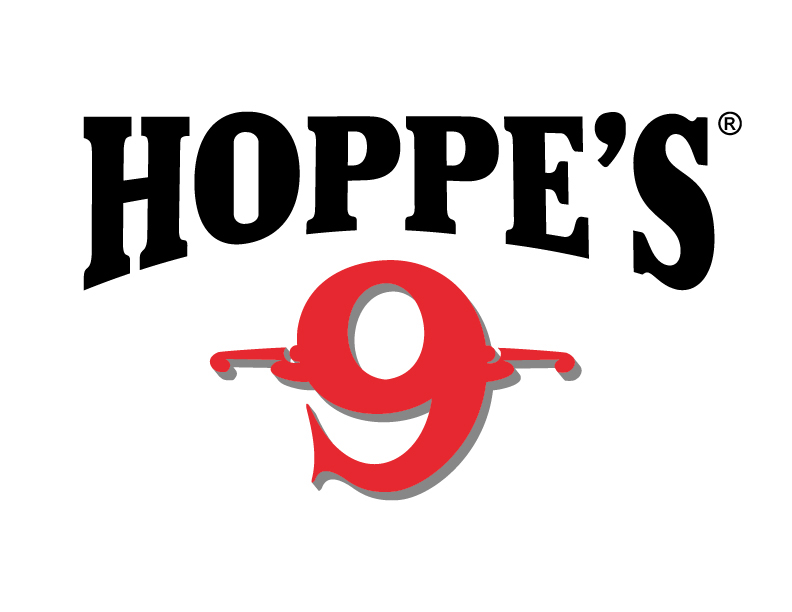 Communications ManagerOutdoor Products	(763) 323-3865FOR IMMEDIATE RELEASE 		 		    E-mail: pressroom@vistaoutdoor.comHoppe’s Presents Shooting Sports Celebrities at the 2016 National Rifle Association Annual Meetings and Exhibits Missy Gilliland, Maggie Reese and John Scoutten will Answer Questions and Talk about Gun Care in the Hoppe’s Booth (4623)OVERLAND PARK, Kan. – May 18, 2016 – Hoppe’s, the best-known name in gun care products, welcomes three new stars to its team: Missy Gilliland, Maggie Reese and John Scoutten. They join Jesse Duff, one of the most accomplished competitive shooters in the world, who has been a Team Hoppe’s member since 2014. The shooting experts will be at the 2016 National Rifle Association (NRA) Annual Meetings and Exhibits May 20 to 22, at the Kentucky Exposition Center in Louisville, Ky., at the Vista Outdoor booth (No. 4623).Missy Gilliland is a top member of the Precision Rifle Series (PRS). In 2015, she finished the PRS season as one of the top three females in the series, and she is currently the No. 2 female competitor in the U.S. The long-range and precision shooting star will participate in a Q&A session from 3 to 4 p.m., May 20, at the Vista Outdoor booth (No. 4623).Reese is best known for her appearances on History Channel’s “Top Shot!” season two cast, Sportsman’s “3-Gun Nation” and “Modern Shooter” and Outdoor Channel’s “Shooting USA.” She is a three-time National Champion in United States Practical Shooting Association Multi-Gun, and has won multiple Ladies 3-Gun Championship titles at Superstition Mountain Mystery, MGM Ironman and Rocky Mountain 3-Gun. Reese will be participating in a Q&A session 1 to 2 p.m. and 3 to 4 p.m., May 20, and will also be signing autographs for show attendees from 12 to 1 p.m., May 21, at the Vista Outdoor booth (No. 4623).“Shooting in a competition, you need a product you can trust, one that gives you a superior clean and lasting performance,” Reese said. “Everybody knows Hoppe’s, and knows exactly how it will perform. It’s just a superior product.”John Scoutten is the producer and two-time Emmy award nominee co-host of “Shooting USA” on Outdoor Channel. He also competes in multiple shooting events, including NRA Action Pistol, Steel Challenge and PRS, among others. Scoutten will hold a product demonstration 1 to 2 p.m., May 20, and another 12 to 1 p.m., May 21, at the Vista Outdoor booth (No. 4623).“The smell of Hoppe’s No. 9 is engrained in my memory since first shooting with my dad in the desert west of Phoenix when I was in elementary school,” Scoutten said. “The added confidence that the gear is ready to race pays dividends once the timer goes beep.” Recognized as one of the most accomplished competition shooters in the world, Jessie Duff has won both world and national championship titles, including the Bianchi Cup and the Steel Challenge World Speed Shooting Championships. Duff will host a Q&A session 3 to 4 p.m., May 20, and as well as a product demonstration event 12 to 1 p.m., May 21, at the Vista Outdoor booth (No. 4623).Frank Hoppe made a commitment more than 110 years ago to provide shooters with the best in high-performance and affordable gun care products. That dedication is reflected in the supplies competitive shooters such as Duff, Gilliland, Reese and Scoutten – and shooting enthusiasts everywhere – rely on to keep their firearms operating at a precision level.Hoppe’s, a Vista Outdoor, Inc. brand, serves shooters of all disciplines, and offers gun care products that meet the rigorous standards Frank Hoppe established more than 110 years ago. Visit the website at www.hoppes.com.About Vista OutdoorVista Outdoor is a leading global designer, manufacturer and marketer of consumer products in the growing outdoor sports and recreation markets. The company operates in two segments, Shooting Sports and Outdoor Products, and has a portfolio of well-recognized brands that provides consumers with a wide range of performance-driven, high-quality and innovative products for individual outdoor recreational pursuits. Vista Outdoor products are sold at leading retailers and distributors across North America and worldwide. Vista Outdoor is headquartered in Utah and has manufacturing operations and facilities in 13 U.S. States, Canada, Mexico and Puerto Rico along with international customer service, sales and sourcing operations in Asia, Australia, Canada, Europe and New Zealand. For news and information, visit www.vistaoutdoor.com or follow us on Twitter @VistaOutdoorInc and Facebook at www.facebook.com/vistaoutdoor.		###